DESCRIPTIF TECHNIQUE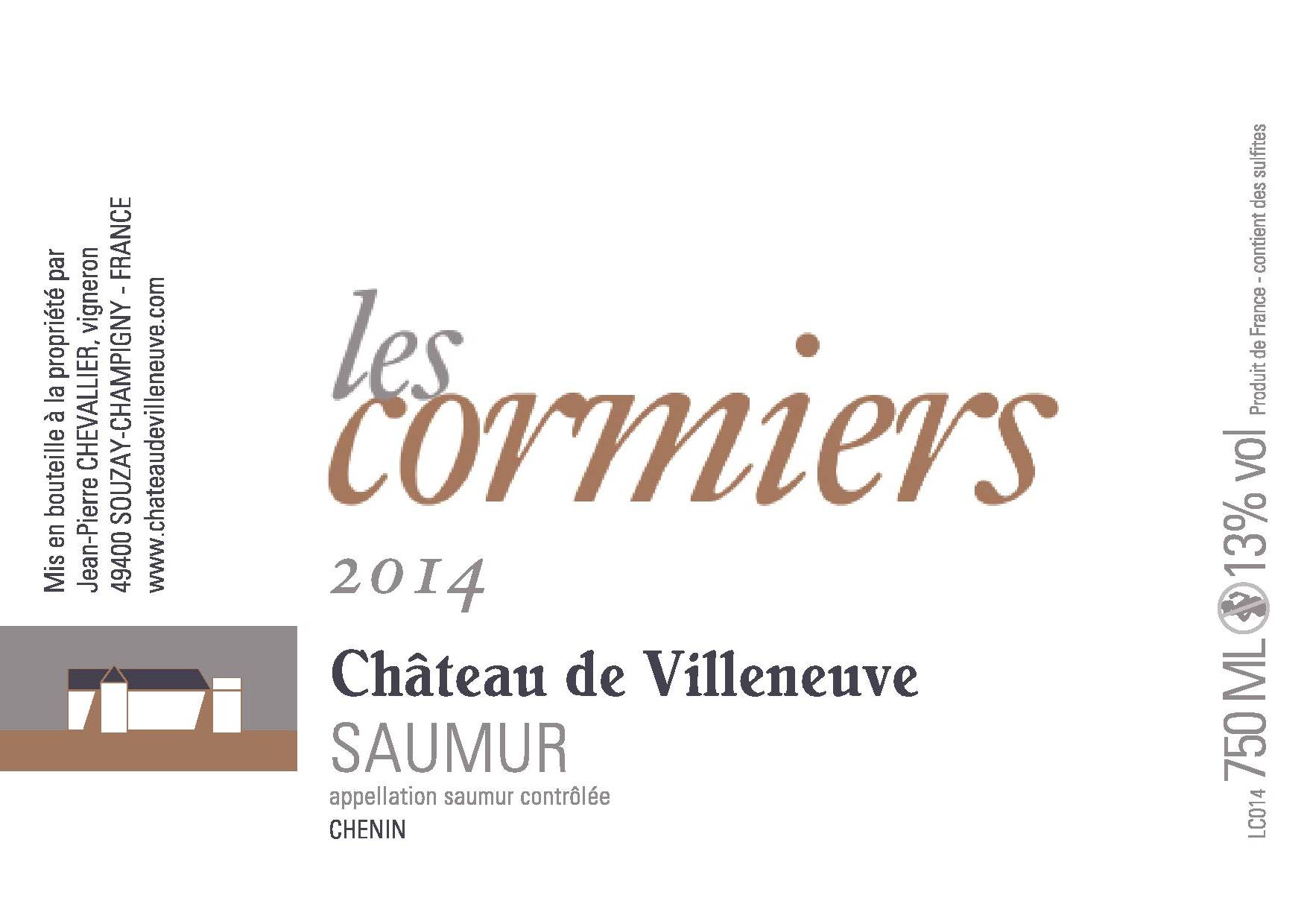 Les Cormiers 2014Cépage : Chenin.Sol : Argilo-calcaire du Turonien.Taille : Guyot simple « Val de Loire » de 6 yeux. Suppression des contre-bourgeons.Récolte : Manuelle par tri.Vinification : En foudre de 12 Hl, pas de fermentation malolactiqueElevage : 9 mois en foudreCaractéristiques : Ce Saumur blanc provenant du Clos des Cormiers  issu de  raisins dorés a été récolté avec un degré naturel de 13 °.Remarques : Un effeuillage est pratiqué au moment de la véraison, côté soleil levant, puis un deuxième intervient trois semaines avant la récolte afin de bien aérer les grappes. CHEVALLIER père et fils –Vignerons – Récoltants.3 rue Jean Brevet 49400 Souzay-Champigny.Tél : 02.41.51.14.04 Fax : 02.41.50.58.24@ : www.chateaudevilleneuve.comE-mail : jpchevallier@chateaudevilleneuve.com 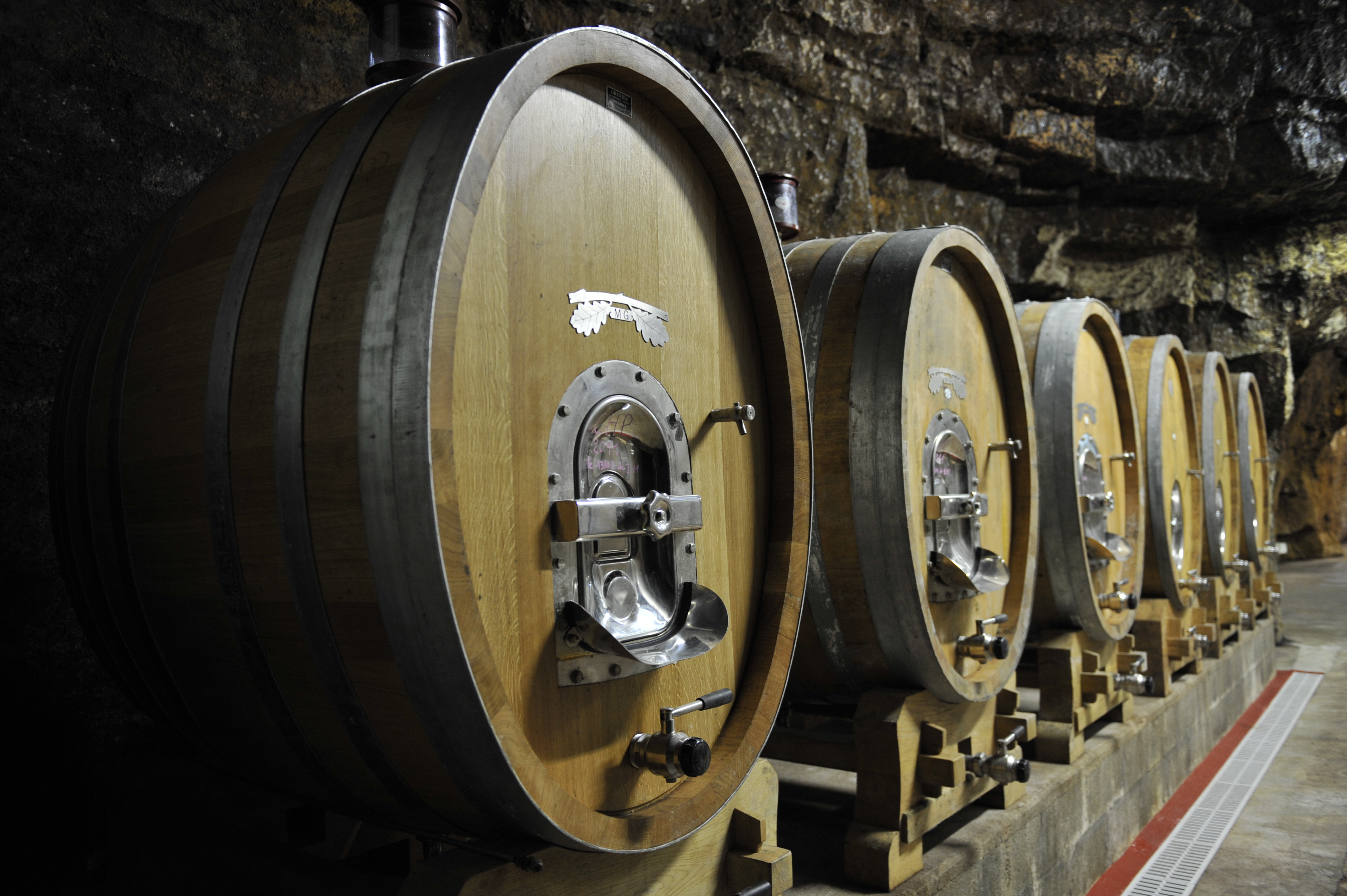 